Ek 3.9 Öğretim Süreci Değerlendirme AnketiT.C.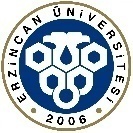 ERZİNCAN ÜNİVERSİTESİÖĞRETİM SÜRECİ DEĞERLENDİRME ANKETİDeğerli Öğrenciler,Bu veri toplama aracı, öğrencilerimizin öğretim süreci hakkındaki görüşlerinin belirlenmesi amacıyla hazırlanmıştır. Anket sonuçları başka amaçlarla kullanılmayacaktır.  Ankete vereceğiniz samimi ve doğru yanıtlar, araştırma bulgularının gerçeğe uygunluk derecesini yükseltecektir. Katkılarınız için şimdiden teşekkür ederiz.Yarıyıl: Güz B  		Bahar CKesinlikle Katılmıyorum Katılmıyorum KararsızımKatılıyorumKesinlikle KatılıyorumÖĞRETİM SÜRECİÖĞRETİM SÜRECİÖĞRETİM SÜRECİÖĞRETİM SÜRECİÖĞRETİM SÜRECİÖĞRETİM SÜRECİYarıyıl başında dersin amacı ve içeriği hakkında bilgilendirildim.BCDEFYarıyıl başında derste yararlanılacak kaynaklar hakkında bilgilendirildim.BCDEFBu dersle ilgili kitap, dergi, makale, internet vb… kaynaklara ulaşabildim.BCDEFDerste araştırma ve inceleme yapmaya yönlendirildim.BCDEFAktif olarak derse katılımım sağlanmadı.BCDEFDers saati dersin amacına uygun olarak kullanıldı.BCDEFDers farklı yöntem ve teknikler (anlatım, tartışma, proje çalışması, soru cevap vb.) kullanılarak işlendi.BCDEFÖğretim elemanı derse ve işlenen konulara ilgimi çekebildi. BCDEFDerste öğrendiğim bilgileri meslek hayatında kullanabilirim.BCDEFİLETİŞİMİLETİŞİMİLETİŞİMİLETİŞİMİLETİŞİMİLETİŞİMÖğretim elemanı;Öğretim elemanı;Öğretim elemanı;Öğretim elemanı;Öğretim elemanı;Öğretim elemanı;Derste beden dilini (jest, mimik vb.) etkin biçimde kullandı.BCDEFDerste açık ve anlaşılır bir dil kullandı.BCDEFDers ile ilgili sorularıma yeterli cevap verebildi.BCDEFDerste tüm öğrencilere adil davrandı.BCDEFDerste öğrencilerle sağlıklı bir iletişim kuramadı.BCDEFÖLÇME VE DEĞERLENDİRMEÖLÇME VE DEĞERLENDİRMEÖLÇME VE DEĞERLENDİRMEÖLÇME VE DEĞERLENDİRMEÖLÇME VE DEĞERLENDİRMEÖLÇME VE DEĞERLENDİRMESınav soruları işlenen tüm konuları dengeli şekilde kapsıyordu.BCDEFSınav soruları açık ve anlaşılır biçimde soruldu.BCDEFSınav soruları öğrenen ile öğrenmeyen öğrenciyi ayırt etmiyordu.BCDEFDers sürecindeki başarı durumum ödev, proje ve kısa süreli sınav gibi etkinliklerle değerlendirildi.BCDEFÖğretim elemanı öğrencilere tarafsız olarak not verdi.BCDEFÖğretim elemanı sınav kâğıdımı inceleme fırsatı verdi.BCDEF